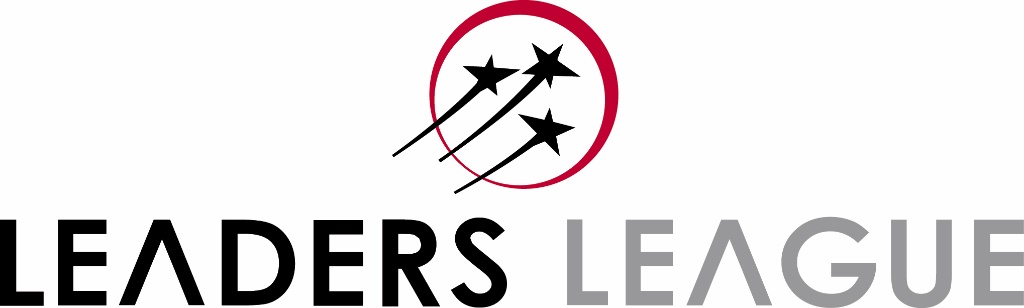 INVESTMENT BANKS: M&A Practice Area Description: Investment Banks: M&A covers both public and private company matters. This includes: company acquisitions, mergers, asset acquisition – both buy and sell side. It also covers transactions designed to help restructuring within companies and their subsidiaries by change of ownership. Our primary focus is on cases in which firms represent buyers and sellers.This form can be filled in using English or FrenchPlease send the forms and referee lists to switzerland@leadersleague.comFirm’s NameYear of EstablishmentName of the Managing Director(s)Name of the person(s) in charge of Marketing/Business Development:Name of the Partner(s) in charge of completing this form:Name of the Head(s) of the department and other key partners in order of importance/seniority:Highlight in RED the partners who dedicate less than 50% of their time to this department.Composition of the department:Please tell us about any changes in this department at partner, counsel or senior associate level over the last 12 months. This includes arrivals, departures, partner promotions and retirements. Feel free to add rows if necessary.What is your department best known for? (500 words max.) Specific expertise, types of mandates, industry sectors, renowned practitioners, etc.How many new deals in this specific practice area did your firm take on in the last 12 months?Average value of deals closed in the last 12 months:Top five sectors your department works with:List of active clients (up to 30, in order of importance). Please highlight any new clients in the list.Please fill out the specific form attached with the contact details of your in-house referees.Do note that when contacting clients, we will not mention you or your firm.In your opinion, which are the leading investment banks and boutiques in M&A?In your opinion, who are the rising stars in this practice? (i.e. young teams with an increasing presence and reputation.)In your opinion, which are the leading Law Firms in M&A?In your opinion, which are the leading firms/advisors in Transaction Services?What is your opinion of your firm’s current position in Leaders League’s Investment Banks in M&A ranking? GuidelinesTo be eligible, deals must have been ongoing in the last 12 months.Any piece of information considered confidential should be highlighted in RED.Cases should not exceed one page.Status and key dates are essential information for our analysis.Deals’s Context should describe the context in which your work was solicited by the client.Firm’s role and main output should focus on explaining what the firm did for the client and why it made a difference for his/her business. It can include a description of the firm’s strategy and the obtained results. Feel free to give details on the firm’s approach to meet and exceed the clients’ expectations.For firms benefiting from Firm Profiles: the non-confidential work highlights shared here can be used to complete your Track Record section in our websites and physical reports.Deal’s Context: Firm’s role and main output: Lead Partner(s): Other team members:  Other firms advising on the matter and their role: Links to press coverage: Deal’s Context: Firm’s role and main output: Lead Partner(s): Other team members:  Other firms advising on the matter and their role: Links to press coverage: Deal’s Context: Firm’s role and main output: Lead Partner(s): Other team members:  Other firms advising on the matter and their role: Links to press coverage: Deal’s Context: Firm’s role and main output: Lead Partner(s): Other team members:  Other firms advising on the matter and their role: Links to press coverage: Deal’s Context: Firm’s role and main output: Lead Partner(s): Other team members:  Other firms advising on the matter and their role: Links to press coverage: Deal’s Context: Firm’s role and main output: Lead Partner(s): Other team members:  Other firms advising on the matter and their role: Links to press coverage: Deal’s Context: Firm’s role and main output: Lead Partner(s): Other team members:  Other firms advising on the matter and their role: Links to press coverage: Deal’s Context: Firm’s role and main output: Lead Partner(s): Other team members:  Other firms advising on the matter and their role: Links to press coverage: Deal’s Context: Firm’s role and main output: Lead Partner(s): Other team members:  Other firms advising on the matter and their role: Links to press coverage: Deal’s Context: Firm’s role and main output: Lead Partner(s): Other team members:  Other firms advising on the matter and their role: Links to press coverage: Firm’s InformationDepartment InformationNameEmailPartner SinceSpecific SpecialismsNumber of Male EmployeesNumber of Female EmployeesNamePositionArrived/left/promoted/retired?Moved to/from where?Month and year1.2.3.4.5.CompanySectorNew Client (Y/N)Confidential (Y/N)Type of Work1.2.3.4.5.6.7.8.9.10.11.12.13.…30.Referees1 Peer FeedbackM&A: Established PractitionersBanks / BoutiqueCommentsM&A: Rising StarsBank / BoutiqueAdvisorMain SpecialtyD. 2 Other AdvisorsM&A: Law FirmsLaw Firm / AdvisorCommentsTransaction Services: Established PractitionersFirm / CounselCommentsE. FeedbackWork HighlightsDEAL NUMBER 01DEAL NUMBER 01Name of the Deal:Confidential (Y/N):Client:Client:Deal’s Value (specify currency) and/or other key numbers: Deal’s Value (specify currency) and/or other key numbers: Deal Status (closed in last year or ongoing?):Deal Status (closed in last year or ongoing?):DEAL NUMBER 02DEAL NUMBER 02Name of the Deal:Confidential (Y/N):Client:Client:Deal’s Value (specify currency) and/or other key numbers: Deal’s Value (specify currency) and/or other key numbers: Deal Status (closed in last year or ongoing?):Deal Status (closed in last year or ongoing?):DEAL NUMBER 03DEAL NUMBER 03Name of the Deal:Confidential (Y/N):Client:Client:Deal’s Value (specify currency) and/or other key numbers: Deal’s Value (specify currency) and/or other key numbers: Deal Status (closed in last year or ongoing?):Deal Status (closed in last year or ongoing?):DEAL NUMBER 04DEAL NUMBER 04Name of the Deal:Confidential (Y/N):Client:Client:Deal’s Value (specify currency) and/or other key numbers: Deal’s Value (specify currency) and/or other key numbers: Deal Status (closed in last year or ongoing?):Deal Status (closed in last year or ongoing?):DEAL NUMBER 05DEAL NUMBER 05Name of the Deal:Confidential (Y/N):Client:Client:Deal’s Value (specify currency) and/or other key numbers: Deal’s Value (specify currency) and/or other key numbers: Deal Status (closed in last year or ongoing?):Deal Status (closed in last year or ongoing?):DEAL NUMBER 06DEAL NUMBER 06Name of the Deal:Confidential (Y/N):Client:Client:Deal’s Value (specify currency) and/or other key numbers: Deal’s Value (specify currency) and/or other key numbers: Deal Status (closed in last year or ongoing?):Deal Status (closed in last year or ongoing?):DEAL NUMBER 07DEAL NUMBER 07Name of the Deal:Confidential (Y/N):Client:Client:Deal’s Value (specify currency) and/or other key numbers: Deal’s Value (specify currency) and/or other key numbers: Deal Status (closed in last year or ongoing?):Deal Status (closed in last year or ongoing?):DEAL NUMBER 08DEAL NUMBER 08Name of the Deal:Confidential (Y/N):Client:Client:Deal’s Value (specify currency) and/or other key numbers: Deal’s Value (specify currency) and/or other key numbers: Deal Status (closed in last year or ongoing?):Deal Status (closed in last year or ongoing?):DEAL NUMBER 09DEAL NUMBER 09Name of the Deal:Confidential (Y/N):Client:Client:Deal’s Value (specify currency) and/or other key numbers: Deal’s Value (specify currency) and/or other key numbers: Deal Status (closed in last year or ongoing?):Deal Status (closed in last year or ongoing?):DEAL NUMBER 10DEAL NUMBER 10Name of the Deal:Confidential (Y/N):Client:Client:Deal’s Value (specify currency) and/or other key numbers: Deal’s Value (specify currency) and/or other key numbers: Deal Status (closed in last year or ongoing?):Deal Status (closed in last year or ongoing?):